心理的安全性講演会資料（抜粋）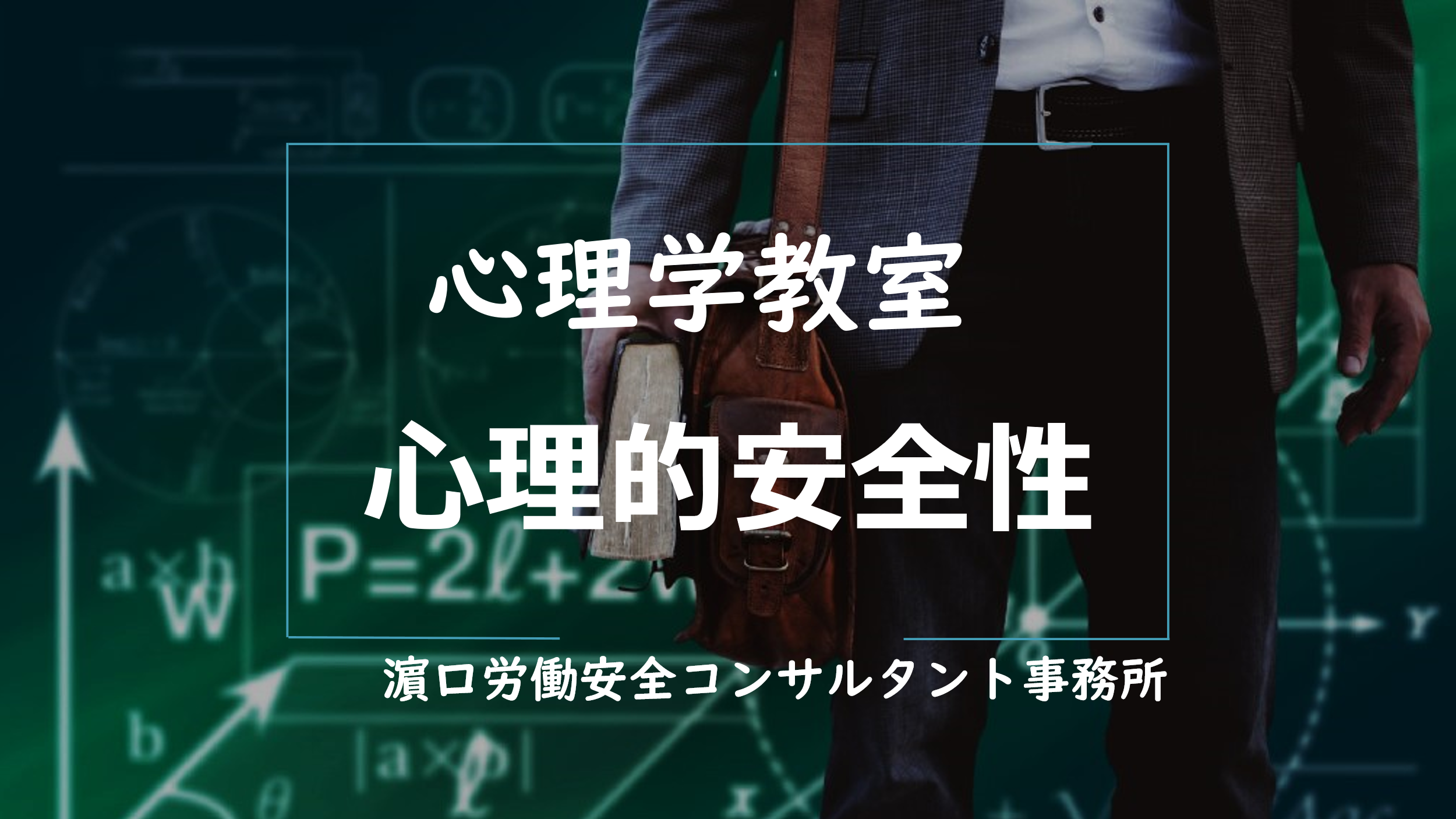 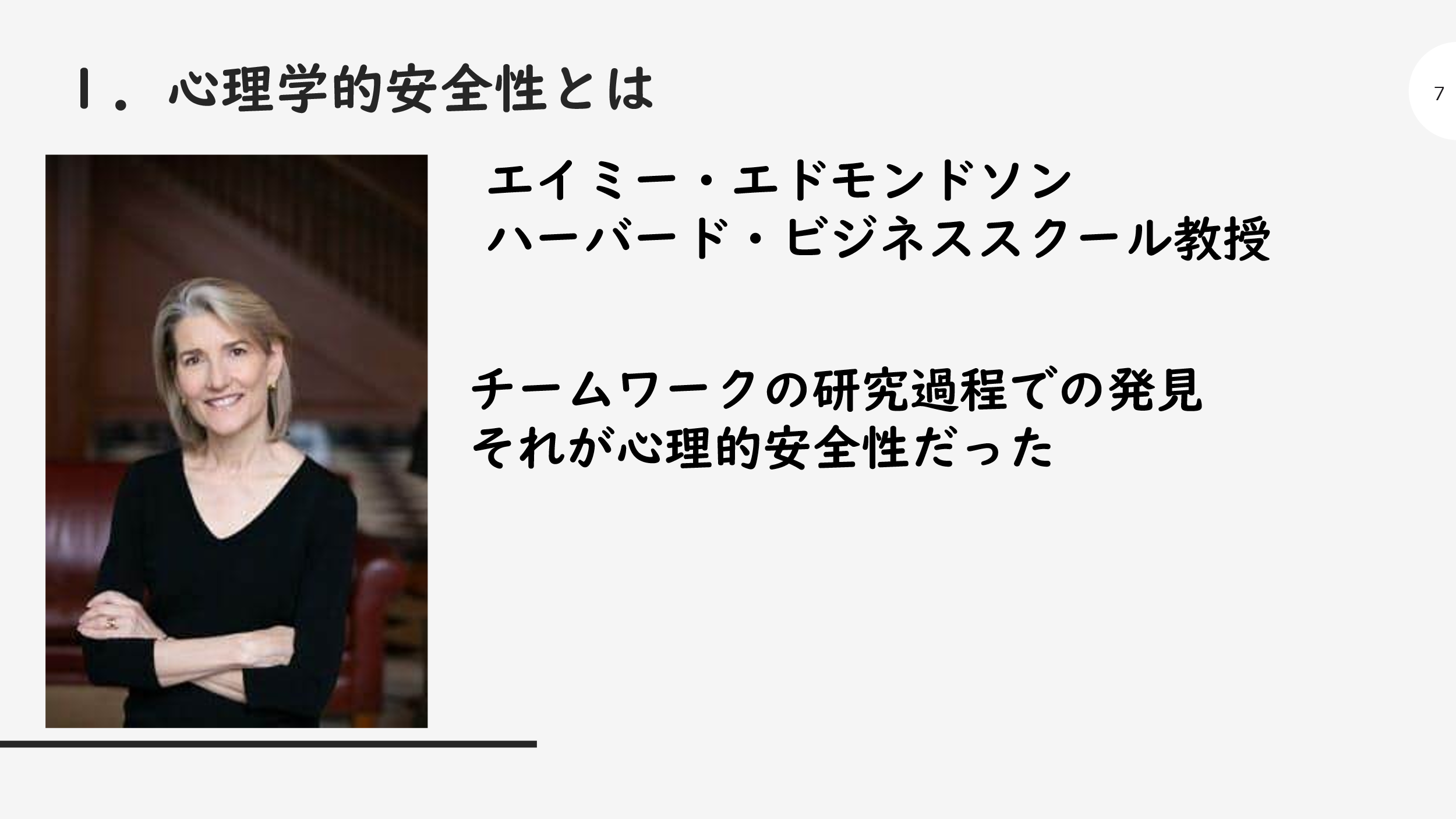 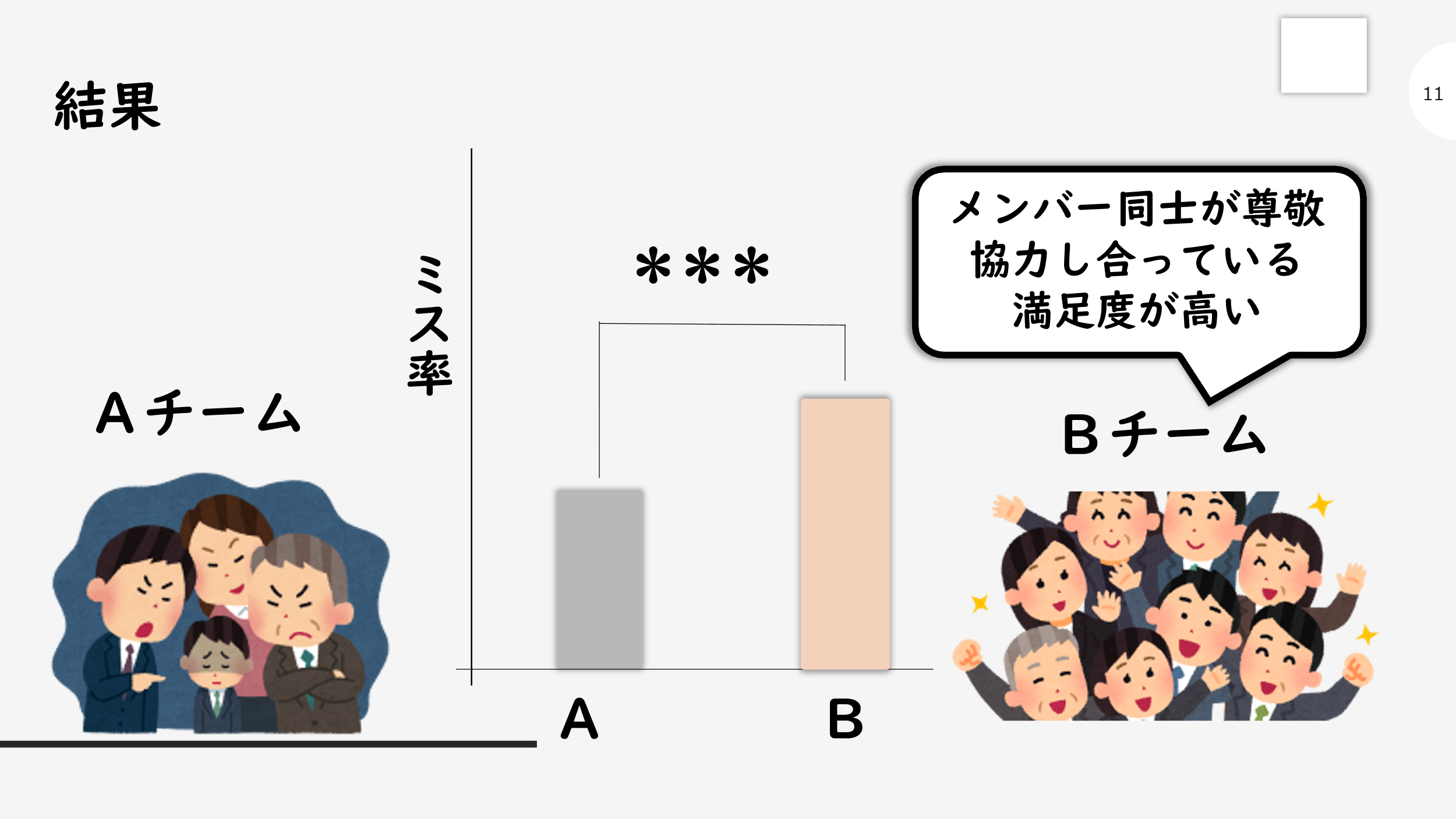 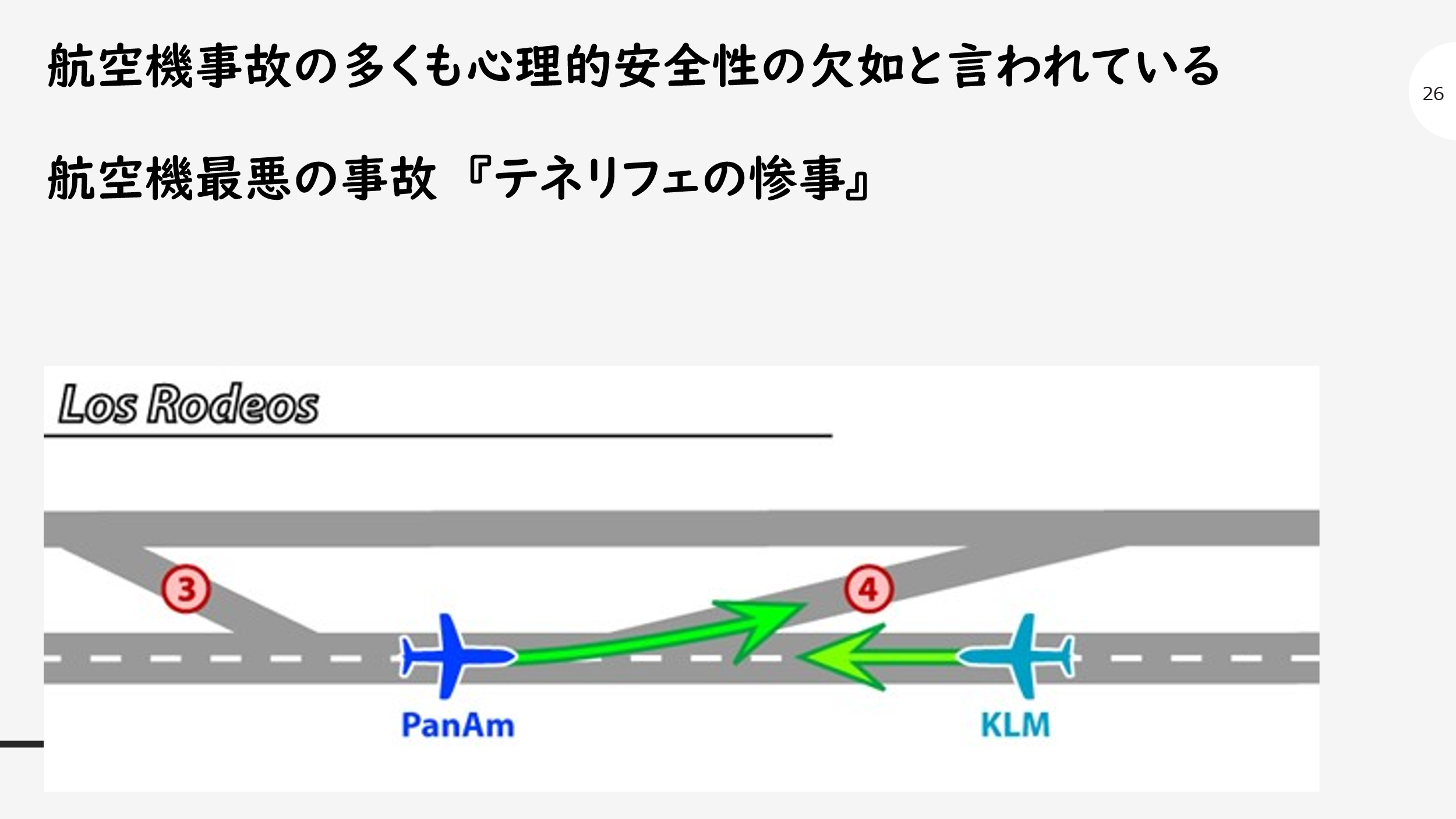 